PREDSEDA NÁRODNEJ RADY SLOVENSKEJ REPUBLIKYČíslo: CRD-485/2018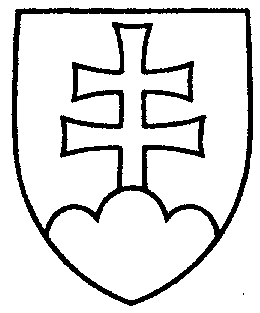 1091ROZHODNUTIEPREDSEDU NÁRODNEJ RADY SLOVENSKEJ REPUBLIKYz 31. mája  2018o pozmenení lehoty na pridelenie návrhu na vyslovenie súhlasu Národnej rady Slovenskej republiky s komplexnou hospodárskou a obchodnou dohodou na prerokovanie výborom Národnej rady Slovenskej republiky	P o z m e ň u j e m	svoje rozhodnutie z 18. apríla 2018 č. 932 k návrhu na vyslovenie súhlasu Národnej rady Slovenskej republiky s Komplexnou hospodárskou a obchodnou dohodou (CETA) medzi Kanadou na jednej strane a Európskou úniou a jej členskými štátmi na strane druhej (tlač 872) v časti B tak, že      u r č u j e m  lehotu na prerokovanie      do začiatku rokovania schôdze Národnej rady Slovenskej republiky o tomto návrhu.Andrej   D a n k o   v. r.